ФГОС НОО для детей с ограниченными возможностями здоровья (ОВЗ) с 1 сентября 2016 года.Уважаемые родители!        С 01.09.2016 года вступают в силу федеральные государственные образовательные стандарты для детей с ограниченными возможностями здоровья и федеральные государственные образовательные стандарты для детей с умственной отсталостью (интеллектуальными нарушениями) (далее по тексту ФГОС ОВЗ и УО).        ФГОС ОВЗ и УО представляет собой совокупность обязательных требований при реализации адаптированных основных общеобразовательных программ начального общего образования (далее - АООП НОО) в организациях, осуществляющих образовательную деятельность.       ФГОС ОВЗ и УО применяется только в отношении учащихся, зачисленных на обучение по адаптированным основным общеобразовательным программам (далее по тексту АООП) после 1 сентября 2016 года. Остальные учащиеся, перешедшие на обучение по АООП до 1 сентября 2016 года продолжают обучение по ним до завершения обучения.        Приказами Минобрнауки России от 19 декабря 2014 г. утверждены:ФГОС начального общего образования обучающихся с ОВЗ,ФГОС образования обучающихся с умственной отсталостью (интеллектуальными нарушениями).      3 февраля 2015 г. приказы прошли государственную регистрацию в Минюсте России.Основные цели введения стандартов:введение в образовательное пространство всех детей с ОВЗ вне зависимости от тяжести их проблем;оказание специальной помощи детям с ОВЗ, способным обучатся в условиях массовой школы;развитие жизненного опыта, выделение взаимодополняющих компонентов: «академический» и «жизненной компетенции».Основополагающие документы и методические рекомендации по введению ФГОС ОВЗ:Приказ Министерства образования и науки РФ от 19.12.2014 № 1598 «Об утверждении федерального государственного образовательного стандарта начального общего образования обучающихся с ограниченными возможностями»Приказ Министерства образования и науки РФ от 19.12.2014 № 1599 «Об утверждении федерального государственного образовательного стандарта образования обучающихся с умственной отсталостью (интеллектуальными нарушениями)»Примерные адаптированные основные общеобразовательные программы согласно ФГОС ОВЗ (проекты, в редакции от 03.04.2015)Примерные одобренные адаптированные основные общеобразовательные программы согласно ФГОС ОВЗ (от 22.12.2015) Требования к условиям реализации основной образовательной программы на основе федеральных государственных образовательных стандартов начального общего образования для детей с ограниченными возможностями здоровья (проекты РПГУ им. А.И. Герцена)Письмо Министерства образования и науки РФ от 19.02.2016 № 07-719 «О подготовке к введению ФГОС ОВЗ» Письмо Министерства образования и науки РФ от 11.03.2016 № ВК-452-01 «О введении ФГОС ОВЗ»        В соответствии с российским законодательством каждый ребенок, не зависимо от региона проживания, состояния здоровья (тяжести нарушения психического развития), способности к освоению образовательных программ  имеет право на качественное образование, соответствующее его потребностям и возможностям.    Детям с ограниченными возможностями здоровья их временные (или постоянные) отклонения в физическом и (или) психическом развитии препятствуют освоению образовательных программ, поэтому эта категория обучающихся нуждается в создании специальных условий обучения и воспитания.    Вовремя начатое и правильно организованное обучение ребенка позволяет предотвращать или смягчать эти вторичные по своему характеру нарушения: так, немота является следствием глухоты лишь при отсутствии специального обучения, а нарушение пространственной ориентировки, искаженные представления о мире - вероятным, но вовсе не обязательным следствием слепоты. Поэтому уровень психического развития обучающегося с ОВЗ зависит не только от времени возникновения, характера и даже степени выраженности первичного (биологического по своей природе) нарушения развития, но и от качества предшествующего (дошкольного) обучения и воспитания. Дети с инвалидностью и ОВЗ могут реализовать свой потенциал лишь при условии вовремя начатого и адекватно организованного обучения и воспитания - удовлетворения как общих с нормально развивающимися детьми, так и их особых образовательных потребностей, заданных характером нарушения их психического развития.   Доступ к образованию для обучающихся с инвалидностью и ОВЗ, закрепленный в Федеральном государственном образовательном стандарте (ФГОС), обеспечивается созданием в образовательных организациях специальных условий обучения, учитывающих особые образовательные потребности и индивидуальные возможности таких обучающихся.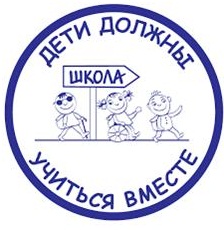 